INTERSNA DEJAVNOST ROLANJAObveščamo vas, da bo interesna dej. rolanje  potekala od  aprila do junija vsak torek od 13.30 – 15.00 ure. V primeru dežja dejavnost odpade.V dejavnost so vključeni otroci, ki so jeseni oddali prijavo.Otroke pridemo iskati v razred. S seboj naj imajo opremo za rolanje: ČELADO, ŠČITNIKE, ROLERJE ter PIJAČO za odžejanje.  V kolikor gre kdo izmed otrok sam domov, naj ima s seboj izjavo, da starši dovolite samostojen odhod. Če kdo izmed prijavljenih nima svoje opreme, jo lahko v ŠAD Mavrica posodimo.Vsi prijavljeni prinesejo 1. dan ROLANJA izpolnjeno izjavo._________________________________________________________________________________IZJAVADovoljujem, da se moj otrok_________________________iz ____razreda udeleži interesne dej. ROLANJE.  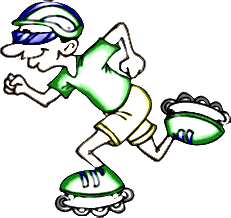 Zdravstvene posebnosti (alergije)__________________________Tel št. dosegljive osebe v času rolanja___________________________, mali naslov za obveščanje_________________________________.Seznanjen sem, da otrok v okviru izvajanja rolanja ni nezgodno zavarovan. OPREMA…obkrožite/izpolniteImam vseManjka mi________________________________________Interesno dej. rolanje izvajajo strokovni delavci Športno atletskega društva Mavrica.Dejavnost je za prijavljene otroke brezplačna.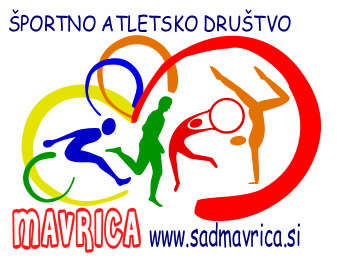 PRIVOŠČITE SI DAN BREZ TELEVIZIJE IN RAČUNALNIKA!http://www.sadmavrica.si/ ali info@sadmavrica.si 
Predsednica ŠPORTNO ATLETSKEGA DRUŠTVA MAVRICA,Mojca Grojzdek O31/314-870